Tisková zpráva 10. 10. 2016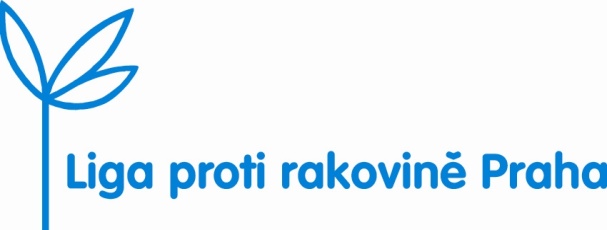 	Během letošního září Liga proti rakovině Praha zavítala do sedmi měst se svou putovní výstavou Každý svého zdraví strůjcem. V Novém Městě na Moravě, Praze 9, Kutné Hoře, Jihlavě, Krnově, Trutnově a v Bohumíně navštívilo akci více než 10 000 lidí. 	Letošní devátý ročník roadshow potvrdil původní záměr pořádající organizace – přívětivá forma prezentace prevence nádorových onemocnění má u veřejnosti velmi kladný ohlas. Návštěvníci akce oceňují fakt, že seriózní informace doprovázejí Jiránkovy, Bartákovy a Slívovy vtipy, že se závažná sdělení potkávají s nevážnými fotografiemi Františka Dostála. Především děti oceňují hrátky, kde si mohou vyzkoušet své fyzické i mentální dovednosti, dospělí hojně využívají možnosti vyšetření základních zdravotních ukazatelů pracovníky Státního zdravotního ústavu. Tradičně velký zájem byl o kontrolu pih přítomnými dermatology. 	Putovní výstava Každý svého zdraví strůjcem je financována převážně z výtěžku sbírky Český den proti rakovině, která letos proběhla 11. května. Příspěvky za žluté kytičky, dárcovské SMS a dary na účet letos dosáhly rekordní částky 18 248 289 Kč! Liga proti rakovině Praha upřímně děkuje všem dárcům! Novinkou je možnost získat informace o prodeji kytiček v jednotlivých krajích a okresech na webu sbírky www.cdpr.cz, který sponzorsky připravila firma Trigama International.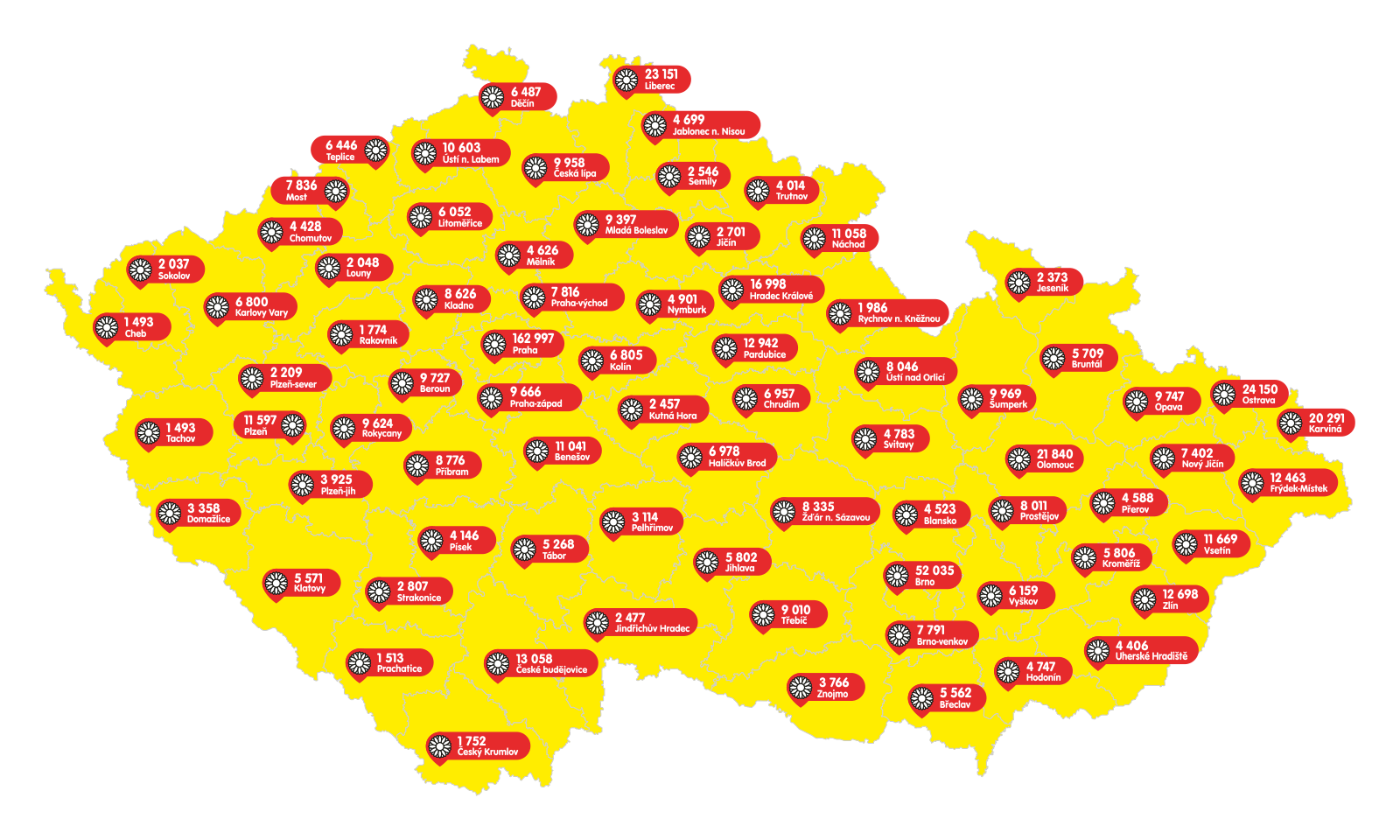 INFORMACE O ROZDĚLENÍ FINANCÍ ZE SBÍRKY:Český den proti rakovině k 1. říjnu 2016 vynesl 	                     		18 248 289 Kč                               (včetně darů na účet a dárcovských DMS)                                                                          Čistý výtěžek sbírky 					  	          		10 464 928 KčLPR Praha rozdělí:    na dlouhodobý program nádorové prevence                              	 4 229 000 Kč na dlouhodobý program podpory kvality života                                   onkologických pacientů					         	 4 224 000 Kč                                            na podporu onkologického výzkumu, kvality výuky                                                        a finančních dotací na instrumentální dovybavení                                                        onkologických pracovišť					  	 2 011 000 Kč                  Z významných projektů uvádíme:Putovní výstava o nádorové prevenci v sedmi městech ČR      	 2 400 000 KčPoradenské a informační publikace a tiskoviny pro veřejnost      	    750 000 KčČlenské pacientské organizace získaly ze sbírky(včetně udělených grantů)                                                         	 2 176 000 KčHospicová péče                					       	    100 000 KčNádorová telefonní linka                                                              	    950 000 KčRekondiční pobyty pro onkologické pacienty                           	 1 200 000 KčVeterinární a farmaceutická klinika v Brně                                         175 000 Kčvýzkumný onkologický projektKlinika pneumologie a hrudní chirurgie NNB                                 	    565 000 Kčpřístrojové vybaveníInstitut onkologie a rehabilitace na Pleši, s.r.o.                              	      70 000 Kčrehabilitační pomůckyOnkologická klinika 1. LF UK a                                                   	    150 000 KčÚstav biochemie a experim. onkologie 1. LF UKvýzkumný onkologický projekt                        Kontakty:  Liga proti rakovině Praha: tel.: 224 919 732, lpr@lpr.czInformace o putovní výstavě: Arcadia Praha, tel.: 607 990 261, jitka.bajgarova@arcadia.cz